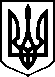 МІНІСТЕРСТВО ОХОРОНИ ЗДОРОВ’Я УКРАЇНИН А К А З05.02.2021                                                                                                                         № 187КиївПро проведення клінічних випробувань лікарських засобів, затвердження суттєвих поправок і внесення змін до додатка 10 до наказу Міністерства охорони здоров’я України від 29 грудня 2020 року № 3059 Відповідно до статті 7 Закону України «Про лікарські засоби», 
пункту 3.2 розділу ІІІ, пункту 2.4 глави 2 розділу Х Порядку проведення клінічних випробувань лікарських засобів та експертизи матеріалів клінічних випробувань, затвердженого наказом Міністерства охорони здоров’я України від 23 вересня 2009 року № 690, зареєстрованого в Міністерстві юстиції України 29 жовтня 2009 року за № 1010/17026 (в редакції наказу Міністерства охорони здоров’я України від 12 липня 2012 року № 523), та абзацу сорок третього підпункту  12 пункту 4 Положення про Міністерство охорони здоров’я України, затвердженого постановою Кабінету Міністрів України від 25 березня 2015 року № 267 (в редакції постанови Кабінету Міністрів України від 24 січня 2020 року № 90), на підставі висновків експертизи матеріалів щодо проведення клінічних випробувань та внесення суттєвих поправок, наданих Державним підприємством «Державний експертний центр Міністерства охорони здоров’я України»,НАКАЗУЮ:1. Дозволити проведення клінічних випробувань згідно з додатками (додатки 1 – 10).2.  Внести суттєві поправки до протоколів клінічних випробувань згідно з додатками (додатки 11 – 60).3. Відмовити у проведенні клінічних випробувань згідно з додатками (додатки 61 – 62).4. Унести зміну до додатка 10 до наказу Міністерства охорони здоров’я України від 29 грудня 2020 року № 3059 «Про проведення клінічних випробувань лікарських засобів та затвердження суттєвих поправок», виклавши позицію «Перелік досліджуваних лікарських засобів лікарська форма, дозування, виробник, країна» у новій редакції:«                                                                                                                       ».5. Контроль за виконанням цього наказу покласти на заступника Міністра з питань європейської інтеграції Іващенка І.А.Міністр                                                                                    Максим СТЕПАНОВПерелік досліджуваних лікарських засобів лікарська форма, дозування, виробник, країнаАмівантамаб, Amivantamab (JNJ-61186372), CNTO 4424; розчин; 50 мг/мл; Cilag AG, Швейцарія; Patheon Italia S.P.A., Італія; Fisher Clinical Services, США; Fisher Clinical Services GmbH, Швейцарія; Janssen Pharmaceutica NV, Бельгія; Лазертініб, Lazertinib (JNJ-73841937, YH25448, JNJ-73841937-G002, JNJ-73841937-ZCY); Таблетки; 80 мг; Patheon Pharmaceuticals, Inc., США; Fisher Clinical Services, США; Fisher Clinical Services GmbH, Швейцарія; Janssen Pharmaceutica NV, Бельгія; Janssen-Cilag SpA, Італія; Плацебо до Лазертініб, Lazertinib 80 мг; таблетки; Patheon Pharmaceuticals, Inc., США; Fisher Clinical Services, США; Fisher Clinical Services GmbH, Швейцарія; Janssen Pharmaceutica NV, Бельгія; Janssen-Cilag SpA, Італія.